Name _________________________________MONDAY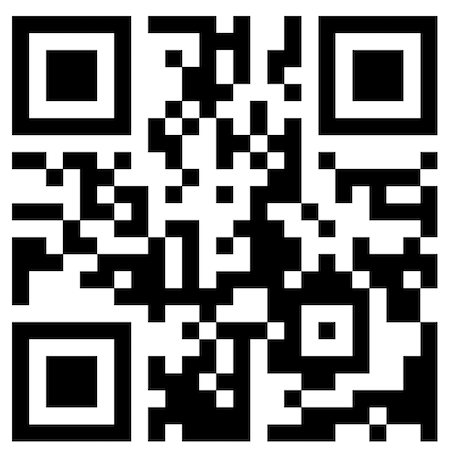 Part I: Use two colors to shade the flat to show the following multiplication problems.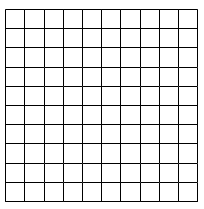             0.3 x 0.9				    0.1 x 0.3Part II: Round the following numbers in the chart below.Part III: Review6.  860,148			7.   800,184         + 791,572                        - 725,235www.forrestmath.weebly.com Mult/Div Decimals HWTUESDAYPart I: Solve the following multiplication problems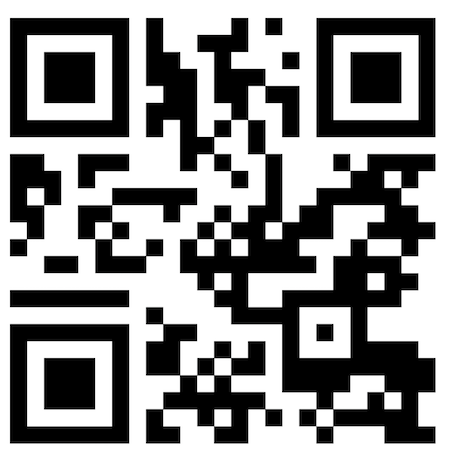 1.  7.2			2.  2.3			3.    5.9  x  58			  x .89			    x    5     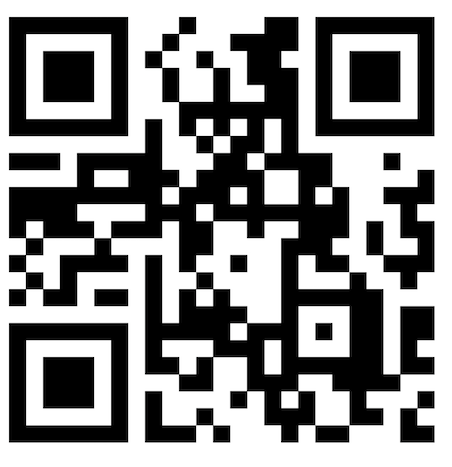 4.      3.7		5.       .85     x  .90                       x .29            How is multiplying whole numbers similar to multiplying decimals? ___________________________________________________________________________________________________________________________________________________How is multiplying whole numbers different from multiplying decimals?   __________________________________________________________________________________________________________________________________________________Part II: ReviewWEDNESDAYPart I:  Divide. Be sure to show how you got your answers. What are the steps of division (HINT: there are SIX!)_________, __________, __________, __________,  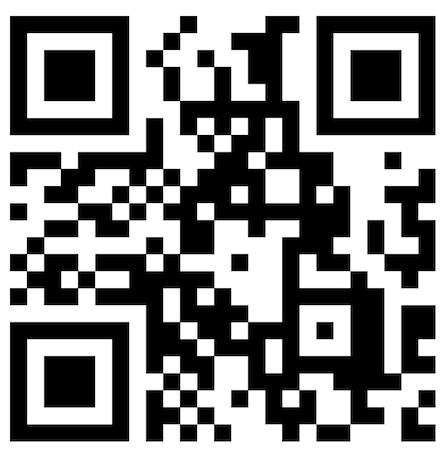 __________, _________1)  3.25 ÷ 3				2)  6 t12.09			3) 7.483 divided by 4 Part II:  Review. Shade the grids to represent the decimals below them. 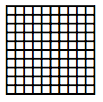 	   0.47						0.04THURSDAY – Test Prep1) Mrs. Williams purchased 3 pounds of ground beef and 1 pound of ground pork.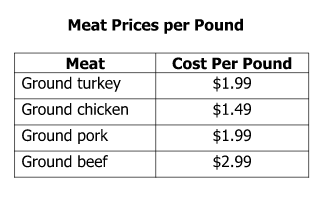 Since the prices include tax, what is the best estimate for the total cost of the beef and pork?F $11.00	G $12.00	H $13.00	J $14.00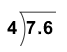 2) F 19		G 18		H 1.9		J 1.83)     4.5 × 1.4 =F) 0.063G) 0.63H) 6.3J ) 63NUMBERNearest whole numberNearest tenthNearest hundredth3.74623.8060.957Actual AnswerEstimateActual AnswerEstimate1.      954,620	+  63,8141.  2.      27,854	   + 5,2492.  